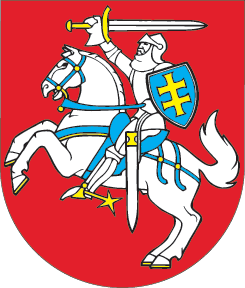 LIETUVOS RESPUBLIKOSSAUGAUS EISMO AUTOMOBILIŲ KELIAIS ĮSTATYMO NR. VIII-2043 1, 2, 20 IR 27 STRAIPSNIŲ PAKEITIMO IR ĮSTATYMO PAPILDYMO 273 STRAIPSNIUĮSTATYMAS2020 m. birželio 30 d. Nr. XIII-3218Vilnius1 straipsnis. 1 straipsnio pakeitimasPakeisti 1 straipsnio 1 dalį ir ją išdėstyti taip:„1. Šis įstatymas nustato eismo saugumo automobilių keliais Lietuvos Respublikoje teisinius pagrindus, valstybės ir savivaldybių institucijų ir įstaigų pareigas įgyvendinant saugaus eismo politiką, eismo dalyvių mokymą, pagrindines eismo dalyvių, transporto priemonių savininkų ir valdytojų, už kelių priežiūrą atsakingų asmenų, policijos, muitinės pareigūnų ir kitų tikrinančių pareigūnų teises ir pareigas, taip pat pagrindinius su transporto priemonių technine būkle, techninės būklės tikrinimu, transporto priemonių registravimu, valdymu, duomenų viešu skelbimu susijusius reikalavimus, eismo saugumo reikalavimus keliams, siekiant apsaugoti eismo dalyvių ir kitų asmenų gyvybę, sveikatą ir turtą, gerinti transporto ir pėsčiųjų eismo sąlygas.“2 straipsnis. 2 straipsnio pakeitimas.1. Papildyti 2 straipsnį 751 dalimi:„751. Transporto priemonės markė – transporto priemonės gamintojo pavadinimas arba jo prekių ženklas, kuriuo žymimos to gamintojo prekės, siekiant išskirti jas iš kitų gamintojų prekių.“2. Papildyti 2 straipsnį 771 dalimi:„771. Transporto priemonės modelis – transporto priemonės pavadinimas, kurį gamintojas suteikia to paties tipo transporto priemonių šeimai arba serijai.“3 straipsnis. 20 straipsnio pakeitimasPakeisti 20 straipsnį ir jį išdėstyti taip:„20 straipsnis. Reikalavimai transporto priemonių savininkams ir valdytojams1. Vyriausybės ar jos įgaliotos institucijos nustatyta tvarka Lietuvos Respublikos kelių transporto priemonių registro tvarkytojui privalo deklaruoti: 1) Lietuvos Respublikos gyvenamosios vietos deklaravimo įstatymo nustatyta tvarka gyvenamąją vietą Lietuvos Respublikoje deklaravęs ar per vienus kalendorinius metus Lietuvoje išbuvęs ištisai arba su pertraukomis 183 arba daugiau dienų fizinis asmuo arba Lietuvos Respublikoje įregistruotas juridinis asmuo, arba Mokesčių mokėtojų registre įregistruotas fizinis asmuo, arba Mokesčių mokėtojų registre įregistruotas juridinis asmuo, arba Lietuvos Respublikoje įsteigtas kolektyvinio investavimo subjektas, kurio veiklos forma yra investicinis fondas ar investicinė bendrovė, Vyriausybės ar jos įgaliotos institucijos nustatytus duomenis apie ne Lietuvos Respublikos teritorijoje įgytą nuosavybės teisę į motorinę transporto priemonę ir (ar) priekabą – ne vėliau kaip iki šios transporto priemonės ir (ar) priekabos įvežimo į Lietuvos Respublikos teritoriją, o šie subjektai Vyriausybės ar jos įgaliotos institucijos nustatytus duomenis apie įgytą arba perleistą nuosavybės teisę į Lietuvos Respublikos kelių transporto priemonių registro tvarkytojui deklaruotą motorinę transporto priemonę ir (ar) priekabą – per 5 darbo dienas nuo nuosavybės teisės įgijimo arba perleidimo;2) užsienietis ar Lietuvos Respublikoje neregistruotas užsienio juridinis asmuo Vyriausybės ar jos įgaliotos institucijos nustatytus duomenis apie Lietuvos Respublikos teritorijoje įgytą arba perleistą nuosavybės teisę į Lietuvos Respublikos kelių transporto priemonių registro tvarkytojui deklaruotą motorinę transporto priemonę ir (ar) priekabą – šių aplinkybių atsiradimo dieną.2. Šio straipsnio 1 dalyje nenumatytais atvejais motorinės transporto priemonės ir (ar) priekabos valdytojas Vyriausybės ar jos įgaliotos institucijos nustatyta tvarka privalo deklaruoti Vyriausybės ar jos įgaliotos institucijos nustatytus duomenis apie motorinę transporto priemonę ir (ar) priekabą ne vėliau kaip iki įvežimo į Lietuvos Respublikos teritoriją. Ši nuostata netaikoma, kai motorinę transporto priemonę ir (ar) priekabą valdo asmuo, kuris yra ir šios motorinės transporto priemonės ir (ar) priekabos savininkas arba jo šeimos narys, kai motorinė transporto priemonė ir (ar) priekaba nuosavybės teise priklauso darbdaviui, kai motorinė transporto priemonė ir (ar) priekaba yra valdoma lizingo (finansinės nuomos) arba išperkamosios nuomos pagrindu.3. Transporto priemonės savininkas ar valdytojas rūpinasi ir atsako už jam nuosavybės ar kita teise priklausančią transporto priemonę. Motorinės transporto priemonės ir (ar) priekabos savininkas ar valdytojas viešo pasiūlymo įsigyti motorinę transporto priemonę ir (ar) priekabą metu privalo skelbti šio straipsnio 1 ir 2 dalyse nustatytais atvejais deklaruotoms motorinėms transporto priemonėms ir (ar) priekaboms suteiktą galiojantį unikalų motorinės transporto priemonės ir (ar) priekabos deklaravimo kodą.4. Siekiant išaiškinti teisės pažeidimą, tikrinančio pareigūno, savivaldybės administracijos įgalioto pareigūno reikalavimu transporto priemonės savininkas (valdytojas) turi šiam pareigūnui nurodyti Lietuvos Respublikos administracinių nusižengimų kodekse nustatytus duomenis apie asmenį, kuris nusižengimo padarymo metu valdė transporto priemonės savininkui (valdytojui) priklausančią transporto priemonę ar ja naudojosi, o juridinio asmens vadovas ar kitas atsakingas asmuo privalo šiam pareigūnui nurodyti Lietuvos Respublikos administracinių nusižengimų kodekse nustatytus duomenis apie asmenį, kuris nusižengimo padarymo metu naudojosi juridiniam asmeniui priklausančia transporto priemone. Siekiant išaiškinti teisės pažeidimą, policijos pareigūno, Valstybės sienos apsaugos tarnybos prie Vidaus reikalų ministerijos pareigūno reikalavimu juridinio asmens vadovas ar kitas atsakingas asmuo taip pat privalo šiam pareigūnui nurodyti Lietuvos Respublikos administracinių nusižengimų kodekse nustatytus duomenis apie asmenį, kuris nusižengimo padarymo metu buvo atsakingas už transporto priemonės, kuria padarytas nusižengimas, valdytojų civilinės atsakomybės privalomojo draudimo sutarties sudarymą. Juridinio asmens vadovas ar kitas atsakingas asmuo, kuris perdavė transporto priemonę naudoti pagal lizingo (finansinės nuomos), išperkamosios nuomos ar kitą sutartį (toliau – lizingo sutartis), privalo atitinkamam šioje dalyje nurodytam pareigūnui pranešti Lietuvos Respublikos administracinių nusižengimų kodekse nustatytus duomenis apie fizinį asmenį arba juridinį asmenį, kuriam pagal lizingo sutartį transporto priemonė perduota valdyti. Transporto priemonės savininkas (valdytojas) arba juridinio asmens vadovas ar kitas atsakingas asmuo, nepateikę šioje dalyje nurodytų duomenų, atsako už transporto priemonės savininko (valdytojo) pareigų neatlikimą Lietuvos Respublikos administracinių nusižengimų kodekso nustatyta tvarka. Transporto priemonės savininkas (valdytojas) arba juridinio asmens vadovas ar kitas atsakingas asmuo už pareigų neatlikimą neatsako, jeigu jis prarado transporto priemonę prieš savo valią.5. Gavęs kvietimą, transporto priemonės savininkas (valdytojas) ar jo įgaliotas asmuo (jeigu savininkas – juridinis asmuo) privalo nurodytu laiku atvykti į policijos įstaigą ir turėti asmens tapatybę patvirtinantį dokumentą bei kitus kvietime nurodytus dokumentus.6. Savivaldžio automobilio valdytojas privalo užtikrinti saugų savivaldžio automobilio dalyvavimą viešajame eisme. Savivaldžio automobilio valdytojas prilyginamas motorinės transporto priemonės vairuotojui tuo metu, kai perima savivaldžio automobilio valdymą.“4 straipsnis. 27 straipsnio pakeitimas1. Pripažinti netekusia galios 27 straipsnio 3 dalį.2. Pakeisti 27 straipsnio 4 dalį ir ją išdėstyti taip:„4. Vidaus reikalų ministro nustatyta tvarka nustačius, kad neatlikta ar negalioja motorinės transporto priemonės ir (ar) priekabos privalomoji techninė apžiūra arba kad motorinė transporto priemonė ir (ar) priekaba neapdrausta transporto priemonių valdytojų civilinės atsakomybės privalomuoju draudimu ir (ar) nesumokėti valstybės nustatyti su transporto priemone ar jos dalyvavimu viešajame eisme susiję mokesčiai, arba kad neatliktos išleidimo į laisvą apyvartą muitinės procedūros, vidaus reikalų ministro nustatyta tvarka leidimas tokiai motorinei transporto priemonei ir (ar) priekabai dalyvauti viešajame eisme sustabdomas (išskyrus motorines transporto priemones ir (ar) priekabas, turinčias leidimą nuvykti į transporto priemonių techninės apžiūros įmonę privalomosios techninės apžiūros atlikti). Vidaus reikalų ministro nustatyta tvarka nustačius, kad motorinės transporto priemonės ir (ar) priekabos savininkas ir valdytojas išregistruoti iš Juridinių asmenų registro (kai motorinės transporto priemonės ir (ar) priekabos savininkas ar valdytojas yra juridinis asmuo) arba mirę, po 14 dienų nuo šių aplinkybių paaiškėjimo dienos, jeigu per šį laikotarpį neįregistruojamas naujas transporto priemonės savininkas ar valdytojas, vidaus reikalų ministro nustatyta tvarka sustabdomas leidimas tokiai motorinei transporto priemonei ir (ar) priekabai dalyvauti viešajame eisme. Šiuo atveju informacija apie ketinimą sustabdyti leidimą transporto priemonei ir (ar) priekabai dalyvauti viešajame eisme viešai skelbiama vidaus reikalų ministro nustatyta tvarka. Pašalinus priežastis, lėmusias motorinės transporto priemonės ir (ar) priekabos leidimo dalyvauti viešajame eisme sustabdymą (motorinės transporto priemonės ir (ar) priekabos savininko ir valdytojo išregistravimo iš Juridinių asmenų registro ar mirties atveju, įregistravus naują motorinės transporto priemonės ir (ar) priekabos savininką ar valdytoją Lietuvos Respublikos kelių transporto priemonių registre), Lietuvos Respublikos kelių transporto priemonių registro tvarkytojas panaikina šio leidimo sustabdymą ir motorinė transporto priemonė ir (ar) priekaba vėl gali dalyvauti viešajame eisme. Motorinės transporto priemonės ir (ar) priekabos savininko ir valdytojo išregistravimo iš Juridinių asmenų registro ar mirties atveju, iki bus įregistruotas naujas motorinės transporto priemonės ir (ar) priekabos savininkas, bet ne ilgesniam kaip vienų metų laikotarpiui nuo motorinės transporto priemonės ir (ar) priekabos savininko ir valdytojo išregistravimo iš Juridinių asmenų registro ar mirties aplinkybių nustatymo, gali būti registruojamas tik motorinės transporto priemonės ir (ar) priekabos valdytojas. Sustabdžius leidimą motorinei transporto priemonei ir (ar) priekabai dalyvauti viešajame eisme, leidimo sustabdymo metu šių transporto priemonių ir (ar) priekabų valstybinio registracijos numerio ženklai laikomi negaliojančiais.“3. Pakeisti 27 straipsnio 11 dalį ir ją išdėstyti taip:„11. Lietuvos Respublikos kelių transporto priemonių registre registruojamos (įskaitant šio straipsnio 2 dalyje nustatytus laikino registravimo atvejus) tik tos motorinės transporto priemonės ir (ar) priekabos, kurių savininkas šio įstatymo 20 straipsnyje nustatyta tvarka yra deklaravęs duomenis apie registruojamos motorinės transporto priemones ir (ar) priekabos nuosavybės teisę.“5 straipsnis. Įstatymo papildymas 273 straipsniuPapildyti Įstatymą 273 straipsniu:„273 straipsnis. Duomenų viešas skelbimas siekiant nustatyti motorinių transporto priemonių ir (ar) priekabų savininkus ir valdytojus Motorinių transporto priemonių ir (ar) priekabų savininkų ir valdytojų nustatymo tikslu Vyriausybės ar jos įgaliotos institucijos nustatyta tvarka Lietuvos Respublikos kelių transporto priemonių registro tvarkytojas viešai skelbia šiuos duomenis:1) motorinės transporto priemonės ir (ar) priekabos markę;2) motorinės transporto priemonės ir (ar) priekabos modelį;3) šio įstatymo 20 straipsnio 1 ir 2 dalyse nustatytais deklaravimo atvejais motorinėms transporto priemonėms ir (ar) priekaboms suteiktą ir galiojantį unikalų motorinės transporto priemonės ir (ar) priekabos deklaravimo kodą ir kodo būseną (galiojantis ar negaliojantis);4) apie nuosavybės teisės į motorinės transporto priemonės ir (ar) priekabos įgijimo arba perleidimo, įvežimo į Lietuvos Respublikos teritoriją deklaravimo datą;5) motorinės transporto priemonės ir (ar) priekabos identifikavimo numerį (VIN).“6 straipsnis. Įstatymo įsigaliojimas, įgyvendinimas ir taikymas1. Šis įstatymas, išskyrus šio straipsnio 3 dalį, įsigalioja 2021 m. gegužės 1 d.2. Motorinių transporto priemonių ir (ar) priekabų savininkas (valdytojas) apie iki šio įstatymo įsigaliojimo įvežtą į Lietuvos Respublikos teritoriją motorinę transporto priemonę ir (ar) priekabą ar Lietuvos Respublikos teritorijoje įgytą arba perleistą nuosavybės teisę į motorinę transporto priemonę ir (ar) priekabą, kai šios transporto priemonės valdymo pasikeitimas iki šio įstatymo įsigaliojimo dienos nebuvo įregistruotas arba apie tai nebuvo pateikti duomenys Lietuvos Respublikos kelių transporto priemonių registrui, privalo deklaruoti iki 2021 m. liepos 31 d.3. Lietuvos Respublikos Vyriausybė ar jos įgaliota institucija iki 2021 m. balandžio 30 d. priima šio įstatymo įgyvendinamuosius teisės aktus.Skelbiu šį Lietuvos Respublikos Seimo priimtą įstatymą.Respublikos Prezidentas	Gitanas Nausėda